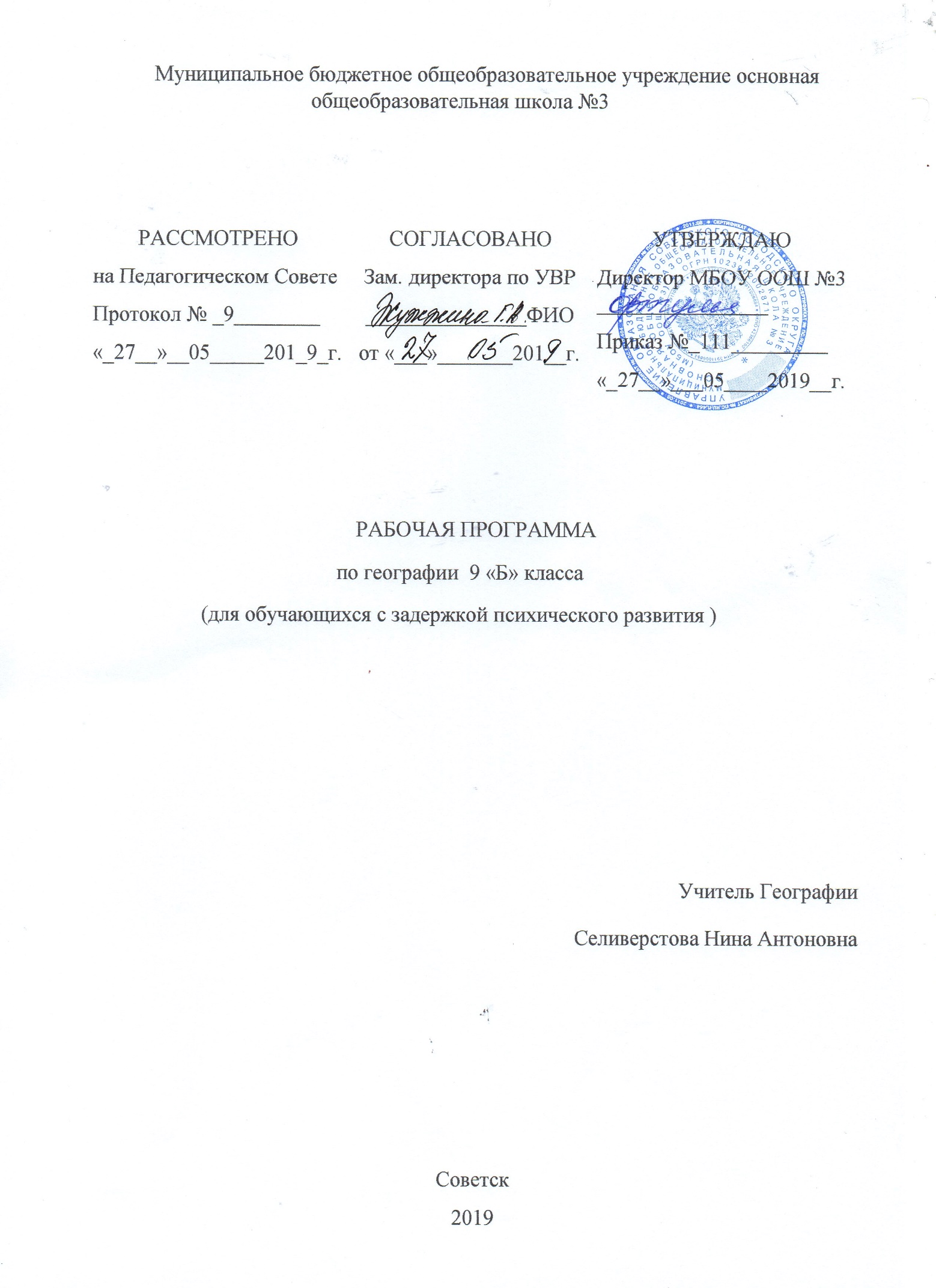 Содержание1. Планируемые результаты изучения предмета…………………….3 ст.  2. Содержание учебного предмета…………………………………………………….7 ст.3.. Тематический план………………………………..3Планируемые результаты обучения.Личностные:Формированиеответственного отношения к учёбе, готовности и способности к саморазвитию и самообразованию на основе мотивации к обучению и познанию, осознанному выбору и построению дальнейшей индивидуальной траектории образования;целостного мировоззрения, соответствующего современному уровню развития науки, развитие познавательной активности;целостного мировоззрения, соответствующего современному уровню развития науки и общественной практики;гражданской позицией к ценностям народов России, готовностью и способностью вести диалог с другими людьми и достигать в нем взаимопонимания;коммуникативной компетентности в общении и сотрудничестве со сверстниками, детьми старшего и младшего возраста, взрослыми в процессе образовательной, общественно полезной, учебно-исследовательской, творческой и других видов деятельности;понимания ценности здорового и безопасного образа жизни, правилами индивидуального и коллективного безопасного поведения в чрезвычайных ситуациях;основ экологической культуры, соответствующей современному уровню экологического мышления;эстетического сознания, развитого через освоение художественного наследия народов России.2. Воспитание российской гражданской идентичности: патриотизма, уважения к Отечеству.Метапредметные:Регулятивные УУД:умение самостоятельно определять цели своего обучения, ставить и формулировать для себя новые задачи в учёбе и познавательной деятельности, развивать мотивы и интересы своей познавательной деятельности;умение самостоятельно планировать пути достижения целей, в том числе альтернативные, осознанно выбирать наиболее эффективные способы решения учебных и познавательных задач;умение соотносить свои действия с планируемыми результатами, осуществлять контроль своей деятельности в процессе достижения результата; определять способы действий в рамках предложенных условий и требований, корректировать свои действия в соответствии с изменяющейся ситуацией;умение правильно оценивать правильность выполнения учебной задачи, собственные возможности ее решения, самостоятельно выработанные критерии оценки;Познавательные УУД:умение определять понятия, создавать обобщения, устанавливать аналогии, классифицировать, самостоятельно выбирать основания и критерии для классификации, устанавливать причинно-следственные связи, делать умозаключения и выводы;умение создавать, применять и преобразовывать знаки и символы, модели и схемы для решения учебных и познавательных задач;умение составлять классифицированные и сравнительные таблицы и схемы, опорные конспекты;умение делать выводы из анализа карт, составлять и классифицированные схемы, применять символико-графические средства наглядности;умение определять понятия, создавать обобщения, устанавливать аналогии, классифицировать;Коммуникативные УУД:умение осознанно использовать речевые средства в соответствии с задачей коммуникации для выражения свои чувств, мыслей и потребностей; планирования и регуляции своей деятельности; владение устной и письменной речью, монологической контекстной речью;умение организовывать свою работу, планировать деятельность, осуществлять учебное сотрудничество и совместную деятельность, осуществлять учебное сотрудничество и совместную деятельность с учителем и сверстниками, работать индивидуально, в паре и в группе: находить общее решение и разрешать конфликты на основе согласования позиций и учёта интересов; формулировать, аргументировать и отстаивать своё мнение;умение целенаправленно искать и использовать информационные ресурсы, необходимые для решения учебных и практических задач с помощью средств ИКТ;Предметные:Ученик получит возможность научиться:называть (показывать) численность населения РФ, крупные народы РФ, места их проживания, крупнейшие города, главную полосу расселения;объяснять значение понятий: «естественное движение», «механическое движение» или «миграции» (причины, виды, направления), «состав населения» (половой, возрастной, этнический, религиозный), «трудовые ресурсы», «плотность населения», «урбанизация», «агломерация», «отрасль», «состав и структура хозяйства», «факторы размещения», «специализация», «кооперирование», «комбинирование», «себестоимость»;объяснять демографические проблемы;читать и анализировать тематические карты, половозрастные пирамиды, графические и стратегические материалы, характеризующие население РФ;объяснять размещение основных отраслей промышленности и сельского хозяйства, влияние хозяйственной деятельности человека на окружающую среду;описывать (характеризовать) отрасль или межотраслевой комплекс.объяснять размещение основных отраслей промышленности и сельского хозяйства, влияние хозяйственной деятельности человека на окружающую среду;описывать (характеризовать) отрасль или межотраслевой комплекс.называть (показывать) субъекты Российской Федерации, крупные географические регионы РФ и их территориальный состав;объяснять значения понятий: «районирование», «экономический район», «специализация территории», «географическое разделение труда»;объяснять особенности территории, населения и хозяйства крупных географических регионов РФ, их специализацию и экономические связи;описывать (характеризовать) природу, население, хозяйство, социальные, экономические и экологические проблемы регионов, отдельные географические объекты на основе различных источников информации.составлять краткую географическую характеристику разных территорий на основе разнообразных источников географической информации и форм ее представления;решению практических задач по определению качества окружающей среды своей местности, ее использованию, сохранению и улучшению; принятия необходимых мер в случае природных стихийных бедствий и техногенных катастроф;приводить примеры: использования и охраны природных ресурсов, адаптации человека к условиям окружающей среды, ее влияния на формирование культуры народов; районов разной специализации, центров производства важнейших видов продукции, основных коммуникаций и их узлов, внутригосударственных и внешних экономических связей России, а также крупнейших регионов и стран мира;определения комфортных и дискомфортных параметров природных компонентов своей местности с помощью приборов и инструментов;Прогнозировать возможные пути развития территории под влиянием определённых факторов.
                                               СОДЕРЖАНИЕ ПРОГРАММЫ9 класс(68 ч, 2 часа в неделю)Общая часть курса (34 ч)МЕСТО РОССИИ В МИРЕ (4 ч)Место России в мире. Политико-государственное устройство Российской Федерации. Географический взгляд на Россию: ее место в мире по площади территории, числу жителей, запасам и разнообразию природных ресурсов, политической роли в мировом сообществе, оборонному потенциалу. Функции административно-территориального деления страны. Федерация и субъекты Федерации. Государственно-территориальные и национально-территориальные образования. Федеральные округа.Географическое положение и границы России. Понятие «географическое положение», виды и уровни (масштабы) географического положения. Оценка северного географического положения России. Географическое положение как фактор развития хозяйства. Государственные границы России, их виды, значение. Государственная территория России. Морские и сухопутные границы, воздушное пространство и пространство недр, континентальный шельф и экономическая зона Российской Федерации. Особенности границ России. Страны — соседи России. Экономико- и транспортно-географическое, геополитическое и эколого-географическое положение России. Особенности экономико-географического положения России, роль соседей 1-го порядка. Различия транспортно-географического положения отдельных частей страны. Роль Центральной и Западной Европы в формировании геоэкологического положения России. Сложность геополитического и геоэкономического положения страны.Государственная территория России. Понятие о государственной территории страны, ее составляющие. Параметры оценки государственной территории. Российская зона Севера. Оценка запасов природных ресурсов на территории России. Практические работы. № 1. Анализ административно-территориального деления России. № 2. Сравнение географического положения России с другими странами.НАСЕЛЕНИЕ РОССИЙСКОЙ ФЕДЕРАЦИИ (5 ч)Исторические особенности заселения и освоения территории России. Главные ареалы расселения восточных славян. Основные направления колонизации Московского государства. Формирование и заселение территории Русского и Российского государства в XVI—XIX вв.Численность и естественный прирост населения. Численность населения России. Переписи населения. Динамика численности населения. Демографические кризисы. Особенности естественного движения населения в России. Поло-возрастная структура населения. Своеобразие в соотношении мужчин и женщин в России и определяющие это своеобразие факторы. Численность мужского и женского населения и его динамика. Прогноз численности населения. Национальный состав населения России. Россия — многонациональное государство. Языковые семьи народов России. Классификация народов России по языковому признаку. Наиболее многонациональные районы страны. Религии, исповедуемые в России. Основные районы распространения разных религий. Миграции населения. Понятие о миграциях. Виды миграций. Внутренние и внешние миграции. Направления миграций в России, их влияние на жизнь страны.Городское и сельское население. Городские поселения. Соотношение городского и сельского населения. Размещение городов по территории страны. Различия городов по численности населения и функциям. Крупнейшие города России. Городские агломерации. Урбанизация. Сельские поселения. Средняя плотность населения в России. Географические особенности размещения российского населения. Основная зона расселения. Размещение населения в зоне Севера. Практические работы. № 3. Составление сравнительной характеристики половозрастного состава населения регионов России. № 4. Характеристика особенностей миграционного движения населения России.ГЕОГРАФИЧЕСКИЕ ОСОБЕННОСТИ ЭКОНОМИКИ РОССИИ (3 ч)География основных типов экономики на территории России. Классификация историко-экономических систем, регионы России с преобладанием их различных типов. Особенности функциональной и отраслевой структуры хозяйства России. Проблемы природно-ресурсной основы экономики страны. Состав добывающей промышленности и ее роль в хозяйстве страны. Назначение и виды природных ресурсов. Экологические ситуации и экологические проблемы России. Россия в современной мировой экономике. Перспективы развития России. Особенности постиндустриальной стадии развития. Понятия центра и полупериферии мирового хозяйства. Пути развития России в обозримой перспективе.ВАЖНЕЙШИЕ МЕЖОТРАСЛЕВЫЕ КОМПЛЕКСЫ РОССИИ И ИХ ГЕОГРАФИЯ (1 ч)Научный комплекс. Межотраслевые комплексы и их хозяйственные функции. Роль науки в современном обществе и России. Состав научного комплекса. География науки и образования. Основные районы, центры, города науки. Перспективы развития науки и образования. МАШИНОСТРОИТЕЛЬНЫЙ КОМПЛЕКС (3 ч)Роль, значение и проблемы развития машиностроения. Ведущая роль машиностроительного комплекса в хозяйстве. Главная задача машиностроения. Состав машиностроения, группировка отраслей по роли и назначению. Проблемы российского машиностроения .Факторы размещения машиностроительных предприятий. Современная система факторов размещения машиностроения. Ведущая роль наукоемкости как фактора размещения. Влияние специализации и кооперирования на организацию производства и географию машиностроения.География машиностроения. Особенности географии российского машиностроения. Причины неравномерности размещения машиностроительных предприятий. Практические работы. № 5. Определение главных районов размещения предприятий трудоемкого и металлоемкого машиностроения.ТОПЛИВНО-ЭНЕРГЕТИЧЕСКИЙ КОМПЛЕКС (ТЭК) (3 ч)Роль, значение и проблемы ТЭК. Состав, структура и значение ТЭК в хозяйстве. Топливно-энергетический баланс. Основные проблемы российского ТЭК. Топливная промышленность. Нефтяная и газовая промышленность: запасы, добыча, использование и транспортировка нефти и природного газа. Система нефте - и газопроводов. География переработки нефти и газа. Влияние нефтяной и газовой промышленности на окружающую среду. Перспективы развития нефтяной и газовой промышленности. Угольная промышленность. Запасы и добыча угля. Использование угля и его значение в хозяйстве России. Способы добычи и стоимость угля. Воздействие угольной промышленности на окружающую среду. Перспективы развития угольной промышленности.Электроэнергетика. Объемы производства электроэнергии. Типы электростанций, их особенности и доля в производстве электроэнергии. Нетрадиционные источники энергии. Энергетические системы. Влияние отрасли на окружающую среду. Перспективы развития электроэнергетики. Практические работы. № 6. Характеристика угольного бассейна России.КОМПЛЕКСЫ, ПРОИЗВОДЯЩИЕ КОНСТРУКЦИОННЫЕ МАТЕРИАЛЫ И ХИМИЧЕСКИЕ ВЕЩЕСТВА (7 ч)Состав и значение комплексов. Понятие о конструкционных материалах. Традиционные и нетрадиционные конструкционные материалы, их свойства. Металлургический комплекс. Роль в хозяйстве. Черная и цветная металлургия — основные особенности концентрации, комбинирования, производственного процесса и влияние на окружающую среду; новые технологии. Факторы размещения предприятий металлургического комплекса. Черная металлургия. Черные металлы: объемы и особенности производства. Факторы размещения. География металлургии черных металлов. Основные металлургические базы. Влияние черной металлургии на окружающую среду. Перспективы развития отрасли. Цветная металлургия. Цветные металлы: объемы и особенности производства. Факторы размещения предприятий.География металлургии цветных металлов: основные металлургические базы и центры. Влияние цветной металлургии на окружающую среду. Перспективы развития отрасли. Химико-лесной комплекс. Химическая промышленность. Состав химико-лесного комплекса. Химическая промышленность: состав, место и значение в хозяйстве. Роль химизации хозяйства. Отличия химической промышленности от других промышленных отраслей. Факторы размещения предприятий химической промышленности. Группировка отраслей химической промышленности. Основные факторы размещения предприятий. География важнейших отраслей химической промышленности. Химические базы и химические комплексы. Влияние химической промышленности на окружающую среду. Перспективы развития отрасли. Лесная промышленность. Лесные ресурсы России, их география. Состав и продукция лесной промышленности, ее место и значение в хозяйстве. Факторы размещения предприятий. География важнейших отраслей. Влияние лесной промышленности на окружающую среду. Перспективы развития отрасли.АГРОПРОМЫШЛЕННЫЙ КОМПЛЕКС (АПК) (3 ч)Состав и значение АПК. Агропромышленный комплекс: состав, место и значение в хозяйстве. Звенья АПК. Сельское хозяйство. Состав, место и значение в хозяйстве, отличия от других отраслей хозяйства. Земельные ресурсы и сельскохозяйственные угодья, их структура.Земледелие и животноводство. Полеводство. Зерновые и технические культуры. Назначение зерновых и техническихкультур, их требования к агроклиматическим ресурсам. Перспективы развития земледелия. Отрасли животноводства, их значение и география. Перспективы развития животноводства. Пищевая и легкая промышленность. Особенности легкойи пищевой промышленности. Факторы размещения предприятий и география важнейших отраслей. Влияние легкойи пищевой промышленности на окружающую среду, перспективы развития. Практические работы. № 7. Определение основных районов выращивания зерновых и технических культур. № 8. Определение главных районов животноводства.ИНФРАСТРУКТУРНЫЙ КОМПЛЕКС (4 ч)Состав комплекса. Роль транспорта. Инфраструктурный комплекс: состав, место и значение в хозяйстве. Понятие об услугах. Классификации услуг по характеру и видам, периодичности потребления и распространенности.Виды и работа транспорта. Транспортные узлы и транспортная система. Типы транспортных узлов. Влияние наразмещение населения и предприятий. Железнодорожный и автомобильный транспорт. Показатели развития и особенности железнодорожного и автомобильного транспорта. География российских железных и автомобильных дорог. Влияние на окружающую среду. Перспективы развития. Водный и другие виды транспорта. Показатели развитияи особенности морского транспорта. География морского транспорта, распределение флота и портов между бассейнами. Влияние на окружающую среду. Перспективы развития. Показатели развития и особенности речного транспорта.География речного транспорта, распределение флота и портов между бассейнами, протяженность судоходных речныхпутей. Влияние речного транспорта на окружающую среду. Перспективы развития. Показатели развития и особенностиавиационного транспорта. География авиационного транспорта. Влияние на окружающую среду. Перспективыразвития. Трубопроводный транспорт. Связь. Сфера обслуживания. Жилищно-коммунальное хозяйство. Рекреационное хозяйство. Виды связи и их роль в жизни людей и хозяйстве. Развитие связи в стране. География связи. Перспективы развития. Сфера обслуживания. Жилищно-коммунальное хозяйство. География жилищно-коммунального хозяйства. Влияние на окружающую среду. Перспективы развития.Региональная часть курса (34 ч)РАЙОНИРОВАНИЕ РОССИИ. ОБЩЕСТВЕННАЯ ГЕОГРАФИЯ КРУПНЫХ РЕГИОНОВ (1 ч)Районирование России. Районирование — важнейший метод географии. Виды районирования. Географическое (территориальное) разделение труда. Специализация территорий на производстве продукции (услуг). Отрасли специализации районов. Западная и восточная части России. Экономические районы. Федеральные округа. Практические работы. 9. Определение разных видов районирования России.ЗАПАДНЫЙ МАКРОРЕГИОН — ЕВРОПЕЙСКАЯ РОССИЯ (1 ч)Общая характеристика. Состав макрорегиона. Особенности географического положения. Природа и природные ресурсы. Население. Хозяйство. Место и роль в социально-экономическом развитии страны.ЦЕНТРАЛЬНАЯ РОССИЯ И ЕВРОПЕЙСКИЙ СЕВЕРО-ЗАПАД (6 ч)Состав, природа, историческое изменение географического положения. Общие проблемы. Центральная Россияи Европейский Северо-Запад — межрайонный комплекс. Особенности исторического развития. Характер поверхноститерритории. Климат. Внутренние воды. Природные зоны. Природные ресурсы. Население и главные черты хозяйства. Численность и динамика численности населения. Размещение населения, урбанизация и города. Народы и религии. Занятость и доходы населения. Факторы развития и особенности хозяйства. Ведущие отрасли промышленности: машиностроение, пищевая, лесная, химическая. Сельское хозяйство. Сфера услуг. Экологические проблемы. Основные направления развития. Районы Центральной России. Москва и Московский столичный регион. Центральное положение Москвы как фактор формирования региона. Исторический и религиозный факторы усиления Москвы. Радиально-кольцевая территориальная структура расселения и хозяйства. Население Москвы, Московская агломерация. Важнейшие отрасли хозяйства региона. Культурно-исторические памятники. Географические особенности областей Центрального района. Состав Центрального района. Особенности развития его подрайонов: Северо-Западного, Северо-Восточного, Восточного и Южного.Волго-Вятский и Центрально-Черноземный районы. Состав районов. Особенности географического положения, еговлияние на природу, хозяйство и жизнь населения. География природных ресурсов. Численность и динамика численности населения. Размещение населения, урбанизация и города. Народы и религии. Факторы развития и особенности хозяйства. Ведущие отрасли промышленности: машиностроение, пищевая, лесная, химическая промышленность. Сельское хозяйство. Сфера услуг. Экологические проблемы.Основные направления развития.Северо-Западный район: состав, ЭГП, население. Состав района. Особенности географического положения, его влияние на природу, хозяйство и жизнь населения. География природных ресурсов. Численность и динамика численностинаселения. Размещение населения, урбанизация и города. Санкт-Петербургская агломерация. Народы и религии. Факторы развития и особенности хозяйства. Ведущие отрасли промышленности: машиностроение, пищевая, лесная, химическая промышленность. Отраслевая и территориальная структура Санкт-Петербурга. Сельское хозяйство. Сфера ус луг. Экологические проблемы. Основные направления развития. Историко-культурные памятники района.ЕВРОПЕЙСКИЙ СЕВЕР (3 ч)Географическое положение, природные условия и ресурсы. Состав района. Физико- и экономико-географическое положение, его влияние на природу, хозяйство и жизнь населения. Особенности географии природных ресурсов:Кольско-Карельская и Тимано-Печорская части района. Население. Численность и динамика численности населения. Размещение населения, урбанизация и города. Народы и религии. Хозяйство. Факторы развития и особенности хозяйства. География важнейших отраслей хозяйства, особенности его территориальной организации. Географические аспекты основных экономических, социальных и экологических проблем. Место и роль района в социально-экономическом пространстве страны. Практические работы. 10. Выявление и анализ условий для развития хозяйства Европейского Севера.ЕВРОПЕЙСКИЙ ЮГ — СЕВЕРНЫЙ КАВКАЗ. КРЫМ. (3 ч)Географическое положение, природные условия и ресурсы. Состав Европейского Юга. Физико- и экономико-географическое положение, его влияние на природу. Хозяйство и жизнь населения. Население. Численность и динамика численности населения. Естественный прирост и миграции. Размещение населения. Урбанизация и города. Народы и религии, традиции и культура. Хозяйство. Факторы развития и особенности хозяйства. География важнейших отраслей хозяйства, особенности его территориальной организации. Сельское хозяйство. Ведущие отрасли промышленности: пищевая, машиностроение, топливная, химическая промышленность. Сфера услуг. Экологические проблемы. Основные направления развития. Крым: особенности ЭГП, природно-ресурсный потенциал, население и характеристика хозяйства. Рекреационное хозяйство. Особенности территориальной структуры хозяйства, специализация. География важнейших отраслей хозяйства.ПОВОЛЖЬЕ (3ч)Географическое положение, природные условия и ресурсы. Состав Поволжья. Физико- и экономико-географическое положение, его влияние на природу, хозяйство и жизнь населения. Население. Численность и динамика численности населения. Естественный прирост и миграции. Размещение населения. Урбанизация и города. Народы и религии, традиции и культура. Хозяйство. Факторы развития и особенности хозяйства. География важнейших отраслей хозяйства, особенности его территориальной организации. Ведущие отрасли промышленности: машиностроение, химическая, нефтяная и газовая промышленность, пищевая промышленность. Сельское хозяйство. Сфера услуг. Экологические проблемы. Основные направления развития.УРАЛ (3 ч)Географическое положение, природные условия и ресурсы. Состав Урала. Физико- и экономико-географическое положение, его влияние на природу, хозяйство и жизнь населения. Население. Численность и динамика численности населения. Естественный прирост и миграции. Размещение населения. Урбанизация и города. Народы и религии, традиции и культура. Хозяйство. Факторы развития и особенности хозяйства. География важнейших отраслей хозяйства, особенности его территориальной организации. Ведущие отрасли промышленности: металлургия, машиностроение, химическая промышленность. Сельское хозяйство. Сфера услуг. Экологические проблемы. Основные направления развития.ВОСТОЧНЫЙ МАКРОРЕГИОН — АЗИАТСКАЯ РОССИЯ (6 ч)Общая характеристика. Состав макрорегиона. Особенности географического положения. Природа и природные ресурсы. Население. Хозяйство. Место и роль в социально-экономическом развитии страны. Этапы, проблемы и перспективы развития экономики. Историко-географические этапы формирования региона. Формирование сети городов. Рост населения. Урало-Кузнецкий комбинат. Транспортные проблемы развития региона. Сокращение численности населения. Снижение доли обрабатывающих производств. Основные перспективы развития. Западная Сибирь. Состав района, его роль в хозяйстве России. Природно-территориальные комплексы района, их различия. Полоса Основной зоны заселения и зона Севера —два района, различающиеся по характеру заселения, плотности, тенденциям и проблемам населения. Кузнецко-Алтайский и Западно-Сибирский подрайоны: ресурсная база, география основных отраслей хозяйства. Восточная Сибирь. Состав района, его роль в хозяйстве России. Характер поверхности территории. Климат. Внутренние воды. Природные зоны. Природные ресурсы. Численность и динамика численности населения. Размещениенаселения. Урбанизация и города. Народы и религии. Факторы развития и особенности хозяйства. Ангаро-Енисейскийи Забайкальский подрайоны. Ведущие отрасли промышленности: топливная, химическая, электроэнергетика, чернаяметаллургия, машиностроение. Сельское хозяйство. Сфера услуг. Экологические проблемы. Основные направленияразвития. Дальний Восток. Состав района, его роль в хозяйстве страны. Характер поверхности территории. Климат. Внутренние воды. Природные зоны. Природные ресурсы. Численность и динамика численности населения. Размещение населения. Урбанизация и города. Народы и религии. Факторы развития и особенности хозяйства. Ведущие отрасли промышленности: цветная металлургия, пищевая промышленность, топливно-энергетический комплекс. Сельское хозяйство. Сфера услуг. Экологические проблемы. Основные направления развития. Практические работы. 11. Сравнение географического положения Западной и Восточной Сибири.Калининградская область (5 ч).Определение особенностей географического положения территории. Население области. Оценка природных ресурсов и их использования. Хозяйство. Факторы размещения отраслей промышленности. Специализация АПК области.  Экологические, демографические, социально-экономические проблемы области.2Тематический план1314№ урокаРазделы и темы урокаК-во часов№ урокаРазделы и темы урокаК-во часов        Общая часть курса.         Раздел 1.   Место России в мире  -  5 ч.        Общая часть курса.         Раздел 1.   Место России в мире  -  5 ч.        Общая часть курса.         Раздел 1.   Место России в мире  -  5 ч.        Общая часть курса.         Раздел 1.   Место России в мире  -  5 ч.        Общая часть курса.         Раздел 1.   Место России в мире  -  5 ч.1Место  России в мире. Политико-государственное устройство РФ.12Географическое положение  и границы России.13Экономико и транспортно-географическое, геополитическое и эколого-географическое положение России14Государственная территория России15Итоговый урок по теме: место России в мире1         Раздел 2.   Население России - 6 ч.         Раздел 2.   Население России - 6 ч.         Раздел 2.   Население России - 6 ч.         Раздел 2.   Население России - 6 ч.         Раздел 2.   Население России - 6 ч.6Исторические особенности заселения и освоения территории страны17Вводное тестирование.Численность и естественный прирост населения18Национальный  состав населения России19Миграции населения110Городское и сельское население. Расселение населения.111Итоговый урок по теме: население России.1            Раздел 3. Географические особенности экономики России - 3 ч.            Раздел 3. Географические особенности экономики России - 3 ч.            Раздел 3. Географические особенности экономики России - 3 ч.            Раздел 3. Географические особенности экономики России - 3 ч.            Раздел 3. Географические особенности экономики России - 3 ч.12География основных типов экономики на территории России113Проблемы природно - ресурсной основы экономики России.114Россия в современной мировой экономике. Перспективы развития.1            Раздел 4. Важнейшие межотраслевые комплексы России и их география - 22 ч.            Раздел 4. Важнейшие межотраслевые комплексы России и их география - 22 ч.            Раздел 4. Важнейшие межотраслевые комплексы России и их география - 22 ч.            Раздел 4. Важнейшие межотраслевые комплексы России и их география - 22 ч.            Раздел 4. Важнейшие межотраслевые комплексы России и их география - 22 ч.15Научный комплекс116МСК. Роль, значение  и проблемы развития машиностроения.117Факторы размещения комплекса118География машиностроения119ВПК. Военно-промышленный комплекс.120Топливно-энергетический комплекс. Роль, значение и проблемы ТЭК121Топливная промышленность122Электроэнергетика123Итоговое тестирование за 1  триместр.124Комплексы, производящие  конструкционные материалы, и  химические вещества. Состав и значение комплексов125Металлургический комплекс.126Факторы  размещения предприятий металлургического комплекса Черная металлургия.127Цветная металлургия128Химико-лесной комплекс. Химическая промышленность129Факторы размещения химических предприятий130Лесная промышленность131Агропромышленный  комплекс. Состав и значение комплекса.132Земледелие и животноводство133Пищевая и легкая промышленность134Инфраструктурный комплекс. Состав комплекса. Роль транспорта.135Железнодорожный и автомобильный транспорт136Водный и другие виды транспорта.137Связь, сфера обслуживания1         Региональная часть курса.          Раздел 5. Районирование России. География крупных регионов         Региональная часть курса.          Раздел 5. Районирование России. География крупных регионов         Региональная часть курса.          Раздел 5. Районирование России. География крупных регионов         Региональная часть курса.          Раздел 5. Районирование России. География крупных регионов         Региональная часть курса.          Раздел 5. Районирование России. География крупных регионов38Районирование России139Западный макрорегион. Общая характеристика.140Центральная Россия. Состав, историческое изменение географического положения.141Население и главные черты хозяйства142Районы центральной России. Москва и Московский столичный регион143Географические особенности областей Центрального района144Волго-Вятский и Ц. Черноземный районы.145Итоговое тестирование за 2 триместр146Северо-Западной экономический район России.Калининградская область: особенности ЭГП.147Население области.148Хозяйство. Факторы размещение  отраслей промышленности.149Специализация АПК области.150Экологические, демографические, социально-экономические проблемы  области.151ГП, природные условия и ресурсы Европейского Севера.152Население Европейского Севера153Хозяйство Европейского Севера154Европейский юг - Северный Кавказ. ГП, природныеусловия и ресурсы.155Население Северного Кавказа156Хозяйство региона157Поволжье. ГП, природные условия и ресурсы.158Население Поволжья159Хозяйство региона160Урал. ГП, природные условия и ресурсы.161Итоговый урок по теме: Западный  макрорегион162Восточный макрорегион – Азиатская Россия. Общая характеристика163Этапы, проблемы и перспективы развития экономики164Западная Сибирь165Восточная Сибирь166Дальний Восток. Итоговое тестирование за третий триместр.167Урок обобщающего повторения.168Годовая контрольная работа.1